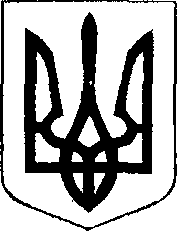                                                У К Р А Ї Н А            Жовківська міська рада  Жовківського району Львівської області	53-я сесія VIІ-го демократичного скликання 				         РІШЕННЯВід  22.09.2020р.    № 55	м. Жовква«Про надання дозволу гр. Пелех Р.Г. на розробку проекту землеустрою щодовідведення земельної ділянки  для ведення садівництва  по вул. Шептицького в м.Жовкві»                Розглянувши заяву  гр. Пелеха Романа Григоровича та долучені документи, керуючись  ст. 26 Закону України “Про місцеве самоврядування в Україні”, Жовківська міська радаВ И Р І Ш И Л А:	1. Надати дозвіл гр. Пелеху Роману Григоровичу  на розробку проекту землеустрою щодо відведення земельної ділянки  площею 0,0446 га,  для ведення садівництва  по вул. Шептицького в м. Жовкві.2. Погоджений у встановленому порядку проект відведення земельної ділянки  подати на затвердження Жовківської міської ради. Міський голова                                                Петро Вихопень                                                        